XXXVI-сессияг. Алдан                                                                                              14 февраля  2013 г.Р Е Ш Е Н И Е № 36-1О внесении изменений в решение Алданского районного Совета Республики Саха (Якутия) от 25 декабря 2012 года № 35-1 «О бюджетемуниципального образования «Алданский район» Республики Саха (Якутия) на 2013 год»Алданский районный Совет депутатов РС(Я) решил:          Статья 1  Внести в решение Алданского районного Совета муниципального образования «Алданский район» от 25 декабря 2012 года № 35-1 “О бюджете муниципального образования “Алданский район” Республики Саха (Якутия) на 2013 год следующие изменения:   1) в статье 1:а) в пункте 1 цифры “1 676 810,00614” заменить цифрами “1 680 512,90614”, цифры “1 121 115,826” заменить цифрами “1 123 518,726”;б) в пункте 2 цифры “1 733 432,18714» заменить цифрами “1 805 366,19975»;в) в пункте 3 цифры «56 622,181» заменить цифрами «124 853,29361»       2) приложения 1, 7,6,5,8,12,9,11,3  изложить в новой редакции согласно приложениям 1, 2, 3,4,5,6,7,8,9  к настоящему решению.       3) в статье 3:     а) пункт 7 исключить     4)  в статье 8: а) в пункте 1 цифры “5 400,0» заменить цифрами “36 000,0»    5) статью 12 изложить в следующей редакции:            ''1.Установить, что в 2013 году бюджетные кредиты бюджетам муниципальных поселений предоставляются из бюджета муниципального образования «Алданский район» в пределах общего объема бюджетных ассигнований, предусмотренных по источникам финансирования  дефицита бюджета на эти цели, в сумме до 30 600.0 тыс. рублей на срок до трех лет  для финансирования отдельных расходов бюджетов поселений.2. Установить плату за пользование бюджетными кредитами:1) для покрытия временных кассовых разрывов, возникающих при исполнении бюджетов поселений, и осуществления мероприятий, связанных с ликвидацией последствий стихийных бедствий и техногенных аварий, - по ставке 0 процентов;2) для частичного покрытия дефицитов бюджетов поселений, финансирования отдельных расходов бюджетов поселений - по одной четвертой ставке рефинансирования Центрального банка Российской Федерации, действующей на день заключения договора о предоставлении бюджетного кредита начисляемого на основной долг, начиная с даты предоставления бюджетного кредита по дате возврата бюджетного кредита включительно. Начисление процентов за пользование бюджетным кредитом производится из расчета календарного (фактического) количества дней в году и месяце.3. Бюджетный кредит предоставляется бюджетам поселений без предоставления обеспечения исполнения своих обязательств по возврату указанных кредитов, уплате процентов и иных платежей, предусмотренных соответствующими договорами.4. Основания, условия предоставления, использования и возврата муниципальными образованиями бюджетных кредитов, полученных из бюджета  муниципального образования «Алданский район» Республики Саха (Якутия), устанавливаются настоящим Решением и принимаемыми в соответствии с ним нормативными правовыми актами администрации муниципального образования «Алданский район» Республики Саха (Якутия).       Статья 2Настоящее решение вступает в силу со дня его официального обнародования.Председатель Алданского районного Совета депутатов РС (Я)                                                                             С.П.Жаворонков Глава МО «Алданский район»                                                                   С.А.КузнецовАЛДАНСКИЙ  РАЙОННЫЙСОВЕТ ДЕПУТАТОВРЕСПУБЛИКИ САХА (ЯКУТИЯ)II СОЗЫВААЛДАНСКИЙ  РАЙОННЫЙСОВЕТ ДЕПУТАТОВРЕСПУБЛИКИ САХА (ЯКУТИЯ)II СОЗЫВА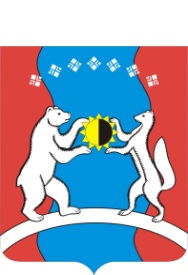 САХА РЕСПУБЛИКАТААЛДАН ОРОЙУОНАМУННЬАБАДЕПУТАТТАРЫНСАХА РЕСПУБЛИКАТААЛДАН ОРОЙУОНАМУННЬАБАДЕПУТАТТАРЫН